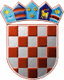 REPUBLIKA HRVATSKAŽUPANIJSKO IZBORNO POVJERENSTVOKOPRIVNIČKO-KRIŽEVAČKE ŽUPANIJEKLASA: 013-01/21-01/28URBROJ:2137/1-02/08-21-1Koprivnica, 16. svibnja 2021.        Na osnovi članka 51. točke 6. i članka 86. Zakona o lokalnim izborima ("Narodne novine", broj 144/12, 121/16, 98/19, 42/20, 144/20 i 37/21, dalje: Zakon), Županijsko izborno povjerenstvo Koprivničko-križevačke županije utvrdilo je i objavljujeREZULTATEIZBORA ČLANOVA ŽUPANIJSKE SKUPŠTINEKOPRIVNIČKO-KRIŽEVAČKE ŽUPANIJEPROVEDENIH 16. SVIBNJA 2021.Nositelj kandidacijske liste: MLADEN KEŠERNositelj kandidacijske liste: ŽELJKO LACKOVIĆNositelj kandidacijske liste: DARKO SOBOTANositelj kandidacijske liste: DARKO KORENNositelj kandidacijske liste: MARIO RAJNNositelj kandidacijske liste: IVAN PALNositelj kandidacijske liste: ZDRAVKO MATOTANNositeljica kandidacijske liste: MIRJANA HANŽEKOVIĆNositelj kandidacijske liste: MILAN BINGULANositelj kandidacijske liste: MLADEN KEŠERNositelj kandidacijske liste: ŽELJKO LACKOVIĆNositelj kandidacijske liste: DARKO SOBOTANositelj kandidacijske liste: DARKO KORENNositelj kandidacijske liste: MARIO RAJNNositelj kandidacijske liste: IVAN PALNositelj kandidacijske liste: ZDRAVKO MATOTANNositelj kandidacijske liste: MLADEN KEŠERdobila je 10  mjesta te su s ove kandidacijske liste izabrani:Nositelj kandidacijske liste: ŽELJKO LACKOVIĆdobila je 8  mjesta te su s ove kandidacijske liste izabrani:Nositelj kandidacijske liste: DARKO SOBOTAdobila je 8  mjesta te su s ove kandidacijske liste izabrani:Nositelj kandidacijske liste: DARKO KORENdobila je 4  mjesta te su s ove kandidacijske liste izabrani:Nositelj kandidacijske liste: MARIO RAJNdobila je 3  mjesta te su s ove kandidacijske liste izabrani:Nositelj kandidacijske liste: IVAN PALdobila je 2  mjesta te su s ove kandidacijske liste izabrani:Nositelj kandidacijske liste: ZDRAVKO MATOTANdobila je 2  mjesta te su s ove kandidacijske liste izabrani:PREDSJEDNIKŽUPANIJSKOG IZBORNOG POVJERENSTVAKOPRIVNIČKO-KRIŽEVAČKE ŽUPANIJEVELJKO KUČEKOVIĆ, v.r.I.Od ukupno 92.282 birača upisanih u popis birača, glasovanju je pristupilo 43.635 birača, odnosno 47,28%, od čega je prema glasačkim listićima glasovalo 43.630 birača, odnosno 47,28%. Važećih listića bilo je 42.112, odnosno 96,52%. Nevažećih je bilo 1.518 listića, odnosno 3,48%.Od ukupno 92.282 birača upisanih u popis birača, glasovanju je pristupilo 43.635 birača, odnosno 47,28%, od čega je prema glasačkim listićima glasovalo 43.630 birača, odnosno 47,28%. Važećih listića bilo je 42.112, odnosno 96,52%. Nevažećih je bilo 1.518 listića, odnosno 3,48%.II.Pojedine kandidacijske liste dobile su sljedeći broj glasova:1.2.3.4.5.6.7.8.9.III.Kandidacijske liste koje su dobile najmanje 5% važećih glasova birača i koje na osnovi članka 84. stavka 1. Zakona sudjeluju u diobi mjesta u Županijskoj skupštini Koprivničko-križevačke županije su:Kandidacijske liste koje su dobile najmanje 5% važećih glasova birača i koje na osnovi članka 84. stavka 1. Zakona sudjeluju u diobi mjesta u Županijskoj skupštini Koprivničko-križevačke županije su:1.SOCIJALDEMOKRATSKA PARTIJA HRVATSKE - SDPHRVATSKA SOCIJALNO - LIBERALNA STRANKA - HSLSGRAĐANSKO-LIBERALNI SAVEZ - GLASSOCIJALDEMOKRATSKA PARTIJA HRVATSKE - SDPHRVATSKA SOCIJALNO - LIBERALNA STRANKA - HSLSGRAĐANSKO-LIBERALNI SAVEZ - GLAS2.NEZAVISNI3.HRVATSKA DEMOKRATSKA ZAJEDNICA - HDZ4.MREŽA NEZAVISNIH LISTA - MREŽAHRVATSKA STRANKA UMIROVLJENIKA - HSUHRVATSKA NARODNA STRANKA - LIBERALNI DEMOKRATI - HNSMREŽA NEZAVISNIH LISTA - MREŽAHRVATSKA STRANKA UMIROVLJENIKA - HSUHRVATSKA NARODNA STRANKA - LIBERALNI DEMOKRATI - HNS5.KANDIDACIJSKA LISTA GRUPE BIRAČA6.HRVATSKA SELJAČKA STRANKA - HSS7.MOSTIV.Na osnovi članaka 84. i 85. Zakona, utvrđuje se da su pojedine kandidacijske liste dobile sljedeći broj mjesta u Županijskoj skupštini Koprivničko-križevačke županije:Na osnovi članaka 84. i 85. Zakona, utvrđuje se da su pojedine kandidacijske liste dobile sljedeći broj mjesta u Županijskoj skupštini Koprivničko-križevačke županije:1.SOCIJALDEMOKRATSKA PARTIJA HRVATSKE - SDPHRVATSKA SOCIJALNO - LIBERALNA STRANKA - HSLSGRAĐANSKO-LIBERALNI SAVEZ - GLASSOCIJALDEMOKRATSKA PARTIJA HRVATSKE - SDPHRVATSKA SOCIJALNO - LIBERALNA STRANKA - HSLSGRAĐANSKO-LIBERALNI SAVEZ - GLAS1.MLADEN KEŠER2.SANDRA SINJERI3.TOMISLAV GOLUBIĆ4.ANA MARIJA ĐURĐ5.MARIJANA LOKOTAR6.MARKO FUCAK7.IVAN SABOLIĆ8.DARKO MARKIĆ9.TEA ŠČETARIĆ-JASEK10.DARKO FIŠTROVIĆ2.NEZAVISNI1.ŽELJKO LACKOVIĆ2.DANIJELA GLAVOSEK KOVAČIĆ3.JOSIP VEČENAJ4.DAJANA MILODANOVIĆ5.PETAR DOMBAJ6.MIODRAG PLANTAK7.MIJO BARDEK8.JADRANKA LAKUŠ3.HRVATSKA DEMOKRATSKA ZAJEDNICA - HDZ1.DARKO SOBOTA2.RATIMIR LJUBIĆ3.MATO DEVČIĆ4.DAMIR FELAK5.VERICA RUPČIĆ6.STJEPAN MILINKOVIĆ7.VLADO BAKŠAJ8.SINIŠA PAVLOVIĆ4.MREŽA NEZAVISNIH LISTA - MREŽAHRVATSKA STRANKA UMIROVLJENIKA - HSUHRVATSKA NARODNA STRANKA - LIBERALNI DEMOKRATI - HNSMREŽA NEZAVISNIH LISTA - MREŽAHRVATSKA STRANKA UMIROVLJENIKA - HSUHRVATSKA NARODNA STRANKA - LIBERALNI DEMOKRATI - HNS1.DARKO KOREN2.ŽELJKO PINTAR3.MILJENKO FLAJS4.VJEKOSLAV MALETIĆ5.KANDIDACIJSKA LISTA GRUPE BIRAČA1.MARIO RAJN2.MARIO MARTINČEVIĆ3.DANIJEL ŠAŠKO6.HRVATSKA SELJAČKA STRANKA - HSS1.IVAN PAL2.KRISTINA ŠKODA VAJDIĆ7.MOST1.ZDRAVKO MATOTAN2.ŽELJKO BRČEK______________________________